Pressemeddelelse, 27. august 2018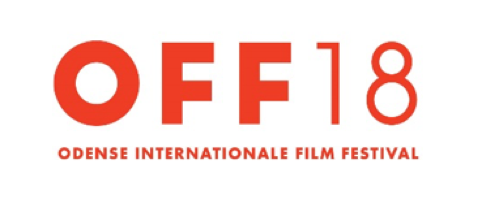 OFF er i gang - Jacob Stegelmann har modtaget årets Ærespris ved aftenens åbning OFF - Odense International Film Festival er i dag blevet skudt i gang. Ved åbningsceremonien her til aften modtog Danmarks tegnefilmsekspert nummer 1, filmanmelder, redaktør, tv-vært gennem tre årtier og ven af festivalen Jakob Stegelmann OFFs Ærespris for sin evigt ungdommelige energi og uforlignelige dedikation til animationens univers. OFF fortsætter indtil 2. september, hvor man udover at kunne se kortfilm fra hele verdenen vil kunne opleve samtaler, debatter, workshops, gaming, VR og meget andet.I dag indtager OFF - Odense International Film Festival igen den fynske hovedstad, som den har gjort gennem mere end 40 år. Festivalen har udviklet sig fra at være en folkefest for filmelskere til en stort anlagt kulturel begivenhed med international bevågenhed og faglig anerkendelse. Festvalen er desuden Danmarks eneste oscarkvalificerende filmfestival. OFFs Ærespris 2018 er netop blevet overrakt ved åbningsfesten – KickOFF – på Magasinet i Odense. Her blev årets program for alvor skudt i gang. Og frem til søndag den 2. september vil programmet være spækket med talks, debatter og workshops med dygtige filmfolk, gaming og VR på PlayOFF og gratis filmvisninger af årets 111 bedste kortfilm fra hele verden. Vinderne af konkurrencerne på OFF findes ved OFF Awards lørdag den 1. september kl. 20:30 på Magasinet i Odense, hvor Thomas Levin er aftenens vært. OFF på det internationale landkortBirgitte Weinberger kan i år fejre 10-års jubilæum som festivalleder for Odense International Film Festival, og hun er stolt over, hvordan festivalen har udviklet sig over årene.”Det har været helt fantastisk at følge festivalens udvikling de sidste 10 år, hvor OFF for alvor har fundet sin plads som en internationalt anerkendt festival for kortfilm. Det kan vi bl.a. se på de internationale filmtalenter, som vælger at sende deres film ind, og de filmfolk, der hvert år gæster festivalen”, siger festivalleder Birgitte Weinberger, som glæder sig over, at festivalen igen i år tiltrækker en række udenlandske filmfolk af højeste kaliber.Se det fulde program på filmfestival.dk/programoversigt eller download som PDF her:Odense International Film Festival afholdes fra den 27. august til den 2. september 2018. Alle konkurrencefilmvisninger er gratis. Billetbestilling foregår via www.filmfestival.dk.Med venlig hilsenHave KommunikationFor yderligere information, kontakt venligst:
Peter Pishai Storgaard // peter.storgaard@have.dk // 28 49 33 86Viktoria Skovhus // viktoria@have.dk // 40 76 84 92Fakta om OFF18OFF så dagens lys i 1975 og er Danmarks ældste filmfestival.OFF er en del af Kulturmaskinen og arrangeres af Odense Kommune.Birgitte Weinberger har været leder af festivalen siden 2009.Flere end 2.600 kortfilm fra 101 lande er blevet indsendt til OFF18.111 kortfilm er blevet udvalgt til konkurrenceprogrammet.35 lande er repræsenteret i konkurrenceprogrammet. OFF er oscarkvalificerende i fire kategorier (Hovedkonkurrence, Den danske konkurrence, animationskonkurrence, dokumentarkonkurrence)Hvert år udpeges en ny kunstnerisk profil. Sidste år var det Lisbeth Wulff og Rasmus Botoft, som i år har givet stafetten videre til Super16-kollektivet.OFF har i år 150 frivillige ildsjæle til at hjælpe med at få festivalen til at nå nye højder.Præjuryen har set 649,75 timers film, hvilket svarer til cirka 27 dages film.Årets korteste film i konkurrence varer 2:19 minutter; den korteste indsendte film varer 49 sekunder.Samlet bliver der uddelt cirka 200.000 kr. samt diplomer, statuetter, blomster og kys.80 udenlandske og 31 danske film kæmper om priser på OFF18.De 62 film i Hovedkonkurrencen er fordelt på 12 programmer og dyster om tre priser.De 31 film i Den Danske Konkurrence er fordelt på syv programmer og dyster om to priser.De 24 film i Animationskonkurrencen er fordelt på fire programmer og dyster om to priser.De 30 film i Dokumentarkonkurrencen er fordelt på seks programmer og dyster om to priser.De 28 film i Ungdomskonkurrencen er fordelt på seks programmer og dyster om én pris.Årets juryerHovedkonkurrence: Anders Refn, Iben Hjejle og Mads RiisomDen Danske Konkurrence: Ulaa Salim, Ben Thompson og Heidi Maria FaisstAnimationskonkurrence: Jonas Wagner, Alexandra Gabrižová og Ida AndreasenDokumentarkonkurrence: Eva Weber, Anders Agger og Cecilia LidinPitch Me Baby: Sara Koppel, Isabella Eklöf, Sine Skibsholt, Kim Magnusson og Nikolaj PeykUngdomsjuryen: 8.A fra Tarup Skole i OdenseKonkurrenceprogrammet og awardsHovedkonkurrenceHCA Award er OFFs hovedpris. Prisen går til den bedste film i Hovedkonkurrencen, og vinderen modtager diplom, statuette og en check på 35.000 DKK samt en Oscar-kvalificering.The Storyteller Award uddeles til den film i konkurrencen, der har den stærkeste fortælling. Præmieres med diplom, statuette og en check på 15.000 DKK.The Artist Award uddeles til den film i konkurrencen, der har det bedste kunstneriske udtryk. Præmien er diplom, statuette og en check på 15.000 DKK.Den danske konkurrenceBedste Danske Kortfilm, der uddeles til den bedste danske kortfilm i konkurrencen. Præmien er diplom, statuette og en check på 25.000 DKK samt en Oscar-kvalificering. Prisen er sponseret af Milling Hotels.Talentprisen uddeles til den danske kortfilm, der har den stærkeste vision. Prisen kan uddeles til både nye og veletablerede filmskabere. Præmien er et diplom, statuette og en check på 15.000 DKK. Prisen er sponseret af FilmFyn.AnimationskonkurrenceBørge Ring Award uddeles til den bedste animationsfilm i konkurrencen. Vinderen modtager et diplom, en statuette og en check på 15.000 DKK samt en Oscar-kvalificering. Prisen er sponseret af ANIS.Talentprisen, Animation uddeles til skaberne af en ekstraordinær kortfilm inden for animationsgenren. Prisen er udelukkende forbeholdt de danske animatorer og kan uddeles til både nye og allerede etablerede talenter. Vinderen får et diplom, statuette og en check på 10.000 DKK. Prisen er sponseret af ANIS.DokumentarkonkurrenceBedst dokumentar gives til den bedste korte dokumentar. Vinderen modtager et diplom, en statue og en check på 15.000 DKK samt en Oscar-kvalificering.The Soapbox Award uddeles til den korte dokumentarfilm, som bedst bruger sin platform til at have en meningsfyldt indflydelse på samfundet. Andre priserUngdomsjuryens Pris uddeles til den bedste ungdomsfilm. Vinderen modtager et diplom, en statuette og en check på 15.000 DKK.Publikumsprisen sætter fokus på OFFs publikum. Prisen uddeles til den film, som har modtaget flest publikumsstemmer. Vinderen modtager et diplom og en statuette.Pitch Me Baby er en live pitching-konkurrence for filmskabere. Foreningen af Danske Filminstruktører og Danske Dramatikeres Forbund sætter to arbejdslegater på henholdsvis 15.000 og 35.000 DKK på højkant til den filmskaber, der mest overbevisende kan pitche sin idé til en kortfilm foran jury og publikum. 1. præmievinderen modtager ligeledes en invitation til at pitche sin idé til Euro Connection under Clermont-Ferrand International Short Film Festival.